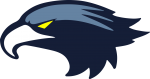 CV UNITED SOFTBALL - MEETING MINUTESMEETING DETAILSMeeting Facilitator: Jessica FongSecretary: Denise KruegermannDate: August 17, 2021Time: 8pm-10pmATTENDEESJessica Fong, Naveen Reddy, Eric Palmstrom, Bill Toomey, Chris Barnes, Jennifer Sabo, Meghan Ulfeldt, Love ParkABSENSESNAMEETING DISCUSSIONSVote in Love Park as USA Softball Liaison - Jessica Fong made the motion; Meghan, Eric, Naveen and Denise secondedFinances$38,000 in the bank; Meghan is awaiting report from former Treasurer Tanya Naveen will look to pull report to provide Meghan with total dollars received for Fall Ball 2021 Registration Fall Ball 2021 Registration137 Registered to date (37 pending)8U38 registered4 coaches; shouldn’t be a problem getting assistant coachesAdditional playtime options for 8U include: San Dimas, Encino Winter Slammer + interleague weekday gamesCoach TBD for tournament playPage 2 of 310U43 registeredBurbank Competitive Team?	TBD, need to look at who is interestedBill needs to know by 8/25 if we will have a team (cancel by 8/27) Look for interleague weekday games for additional playtime12U44 registeredShould be getting some girls from Pasadena as they don’t have a Fall SeasonMight need a 4th coach for Sundays (TBD pending final registration)Mastro/Ringle signed up to coach2 teams for Burbank (26-27 girls are interested)Look for interleague weekday games for additional playtime14U 12 registeredCoach TBD Burbank League could be a challenge without pitching/catching as 14U teams are High School levelChris can talk to travel team players and see if there is interest at getting some circle timeJess asked Katie if she knows of any girls who might be interested	Bill needs to know by 8/25 if we will have a team (cancel by 8/27) Look for interleague weekday games for additional playtimeConsider refunds for those families who were expecting more game playPlaying UpEric Palmstrom moved to pass the Playing Up requirements as written by Eric PalmstromBoard member feedback:	Must be evaluated in top 10% of assigned division AND evaluated in top 33% of requested divisionDetermination of player request to be provided by Player Agent, Division Commissioner for both proper age division and requested age divisionEric will rework and resubmitPage 3 of 3SponsorshipsBill discussing options with Papa Joe’s Kitchen/Michelle Serna (catering truck)Turf House – Sponsorship includes 4 free tunnels The Farm Batting Cages in Santa Clarita? Details TBDConsider asking each team to find their own sponsor (this may apply more to Spring Season)EquipmentBallsDon’t need new balls for Fall; Chris will check for any deals for SpringBill to confirm if we need to provide balls for Burbank (ump fees were worked into the fee, so balls may have been as well)10U ballsEric suggested changing to Rif 10 vs. Rif 1 to align with USA SoftballBoard agreed to phase out existing balls and future balls will be Rif 10 Chalk - 1 bag of chalk per weekend (1/2 bag per field, per weekend)Fall Fields – How will it work? How many teams on 1 field?Set up stations, e.g., catching, pitching, sliding, base runningConsider timing for coaches who coach multiple divisionsPossible Sunday scenario = Clinic – 2x games – Clinic – 2x games12U play doubleheaders?Jess will talk to Gabrielle about safety concerns at Pelanconi; are there other field options for us?Coaches will sketch out scenariosGame length TBD pending discussion with umpires – could be 120 no new or 130 DDUmpires - Naveen will talk to DJ about pricing; Paid $60 previously, but $65 was the going rateSnack Bar – Opportunity to keep it open all day on Sunday at Scholl; Drinks, chips, candy, pizza by the slice are optionsUniforms – Jennifer ordered all but 14U, but will now add 14U sizes to current order